MHRI Academy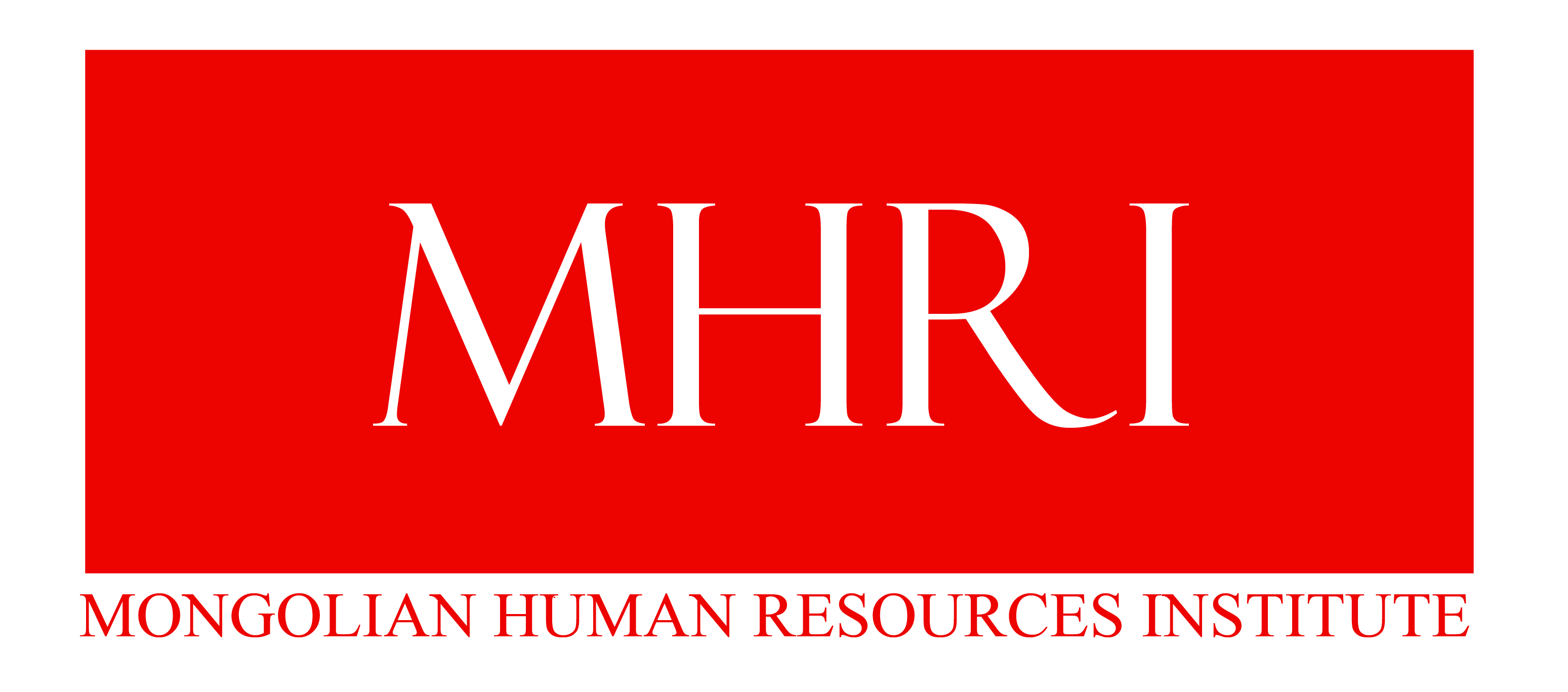 Монголын Хүний Нөөцийн Институт (MHRI), Сингапурын Хүний Нөөцийн Институт (SHRI)-ийн хамтран зохион байгуулж байгаа ХНМ-ийн сертификат олгох сургалт нь хүний нөөцийн удирдлагаар ажиллаж байгаа бөгөөд цаашид энэ чиглэлээр улам мэргэших сонирхол бүхий хүмүүст зориулан тусгайлан бэлтгэсэн хөтөлбөр юм. Мөн энэ хөтөлбөрт сургалтанд хамрагдсанаар ХНМ-ийн салбарт ажиллах үндсэн/ суурь мэдлэгийн олон улсын түвшинд олж авах болно. Сургалтын агуулга:Модул1.  Ажилд авах ба хөдөлмөрийн гэрээХүний нөөцийн менежментийн төлөв байдалСонгон шалгаруулалтАжлын чиг баримжаа ба Ажлын дүн шинжилгээҮйлчилгээний гэрээ болон хөдөлмөрийн харилцааг зохицуулдаг зонхилох хуулиудМодул 2. Хүний нөөцийн удирдлага ба цалин хөлсний бодлогоХН /ажилчдын бүртгэлАжилчдын нийгмийн халамж ба бусад олговоруудАжлын гүйцэтгэлийн үнэлгээЦалингийн цэс гаргах Үндсэн / нийт цалинг тооцоолох Шагнал урамшуулалын аргачлалИлүү цагийн ажлын хөлс Жирэмсэн, томилолт болон бусад хуулиар хүлээн зөвшөөрөгдөсөн ажлаас чөлөөлөгдөх тохиолдлуудЦалингийн албан ёсны суутгалуудОрлогын татварАжилтны ур чадварыг хөгжүүлэх санд оруулсан хувь нэмэр, процесс, хүсэлтүүдМодул3. Ажлын байрны орчинг сайжруулах: Ажилтан/ үйлдвэрийн харилцааҮйлдвэрийн дүрэм /Ажлын байрны аюулгүй байдал ба мэргэжлээс шалтгаалах эрүүл мэндийн менежментҮйлдвэрийн харилцааҮйлдвэрийн харилцааны хууль дүрэмХудалдааны байгууллагын хууль дүрэмХэрхэн зардлаа багасгах аргаЭдгээр модулийн хичээлүүд дээр дурдаснаас өөр дарааллаар орж болно. Мөн сургалт бүртгүүлсэнСургалтын үргэлжлэх хугацаа:1 сар буюу 54 академик цагМодулийн хичээлүүд тус тусдаа явагдах болно.Модул тус бүрийн үргэлжлэх хугацаа ойролцоогоор 10 хоног байна.Өдөрт 4 цагийн хичээл орно.